Publicado en España el 04/05/2021 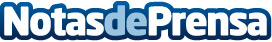 Episodio 1 de ‘Endeudados’ sobre la Ley de la Segunda Oportunidad con Bertín Osborne y Repara tu Deuda El presentador de televisión entrevista a las personas más endeudadas de EspañaDatos de contacto:David Guerrero655956735Nota de prensa publicada en: https://www.notasdeprensa.es/episodio-1-de-endeudados-sobre-la-ley-de-la Categorias: Nacional Derecho Finanzas E-Commerce http://www.notasdeprensa.es